Homilie – Feest van Sint-Bernardus (op de 21ste zondag door het jaar A)            24.08.2014
Romeinen 11, 33-36 / Matteüs 16, 13-20Ik hoef over Sint-Bernardus niet zoveel meer te zeggen. We hebben over hem gehoord in de inleiding van deze viering, het staat ook neergeschreven in jullie boekje. Laten we daarom kijken naar de twee hoofdfiguren uit het evangelie van vandaag, Jezus en Petrus. Ook Sint-Bernardus heeft in zijn geschriften en preken alle aandacht gegeven aan Christus en Maria. Ik wil daar op het eind van mijn preek nog even op terugkomen, maar nu eerst het evangelie van deze viering. We zijn getuige van een gesprek tussen Jezus en zijn leerlingen. Dat gesprek begint met een vraag van Jezus, de leraar, aan zijn leerlingen: ‘Wie is de Mensenzoon volgens de mensen?’ Dat is een ongevaarlijke vraag. Een vraag over anderen. Wat denken de mensen over het veelbesproken vraagstuk van de Mensenzoon? Wat denken ze over die Mensenzoon die aan het einde van de tijden zou komen om aan het onmenselijke geweld in de wereld een eind te maken en Gods menslievendheid te vestigen onder de mensen? Praten over anderen, en vragen wat anderen over anderen zeggen. De leerlingen volgen in hun antwoord dat ongevaarlijk spoor: ‘Sommigen zeggen dat de Mensenzoon Johannes de Doper is. Anderen zeggen: neen, het is Elia, die terug zal komen, die zal komen bij de komst van de Messias. En weer anderen zeggen dat het Jeremia zal zijn. En nog anderen zeggen: een of andere profeet. Na dat praten over anderen, over wat anderen denken, neemt het gesprek een wending. ‘Maar jullie, wie ben Ik volgens jullie?’ De aandacht wordt nu van buiten naar binnen gericht. En het wordt persoonlijk. ‘Jullie, wat zeggen jullie wie Ik ben?’ Praten over wordt spreken met. Simon Petrus waagt de sprong en antwoordt: ‘Jij bent de Messias, de Gezalfde, de Zoon van de levende God.’ Met andere woorden: Jij bent degene op wie de wereld wacht. God is uw levensbron, Jij leeft uit Hem, Jij bent van Hem doortrokken. Jij bent de Messias.En even spontaan als Petrus beantwoordt Jezus deze belijdenis met een persoonlijk getuigenis: ‘Je hebt goed gesproken, Simon, zoon van Jona. Want dit heb je niet van horen zeggen, van wat mén zegt in het dorp, in de familie, onder vrienden en bekenden. Dit is je onthuld omdat je gekeken hebt naar Mij, al was het maar voor een ogenblik, met de ogen van God, met de ogen van mijn hemelse Vader. En zoals jij, met Gods ogen kijkend, de Messias in mij ontdekte, zo ontdek Ik met diezelfde ogen jouw diepste betekenis. Jij hoort bij de grondslag van het nieuwe Godsvolk. Met jou is een stuk fundering gelegd van het nieuwe Godshuis. En dat huis overleeft de dood. De onderwereld zal voor dit nieuwe volk haar poorten niet openen. Integendeel, in dat nieuwe Godshuis openen zich de poorten van de hemel: vergeving, verzoening, vrede.’ Hier spreken twee mensen in het noorden van Galilea, in Caesarea Filippi, een stukje hogerop dan Nazareth, in het Galilea van de heidenen. Er zijn nog geen parochies, geen dekenaten, geen bisdommen, er is nog geen Vaticaan, er zijn nog geen kerkscheuringen. Twee mensen in Noord-Galilea zonder iets. Twee mensen in geestvervoering, kijkend met de ogen van God. Die iets in elkaar zien wat nauwelijks steunt op enige werkelijkheid. Petrus ziet Gods Zoon in een jongeman uit Nazareth, de Gezalfde van God in een timmermanszoon. Eigenlijk iemand met weinig papieren. Hij heeft niet in Jeruzalem gestudeerd, hoewel Hij zich als een rabbi gedraagt. Er gaat genezende kracht van Hem uit, maar Hij brengt ook twist en onvrede teweeg. Die belijdenis van Petrus is heel even een sterk moment geweest, een visioen van Godswege dat hij Gods Zoon zag in een mensenkind uit Nazareth. En ook Jezus moet een ogenblik de werkelijkheid uit het oog verloren hebben toen Hij Simon die nieuwe naam gaf: Petrus, een rots. Zo’n wankelmoedig mens, die wel te water gaat zo gauw hij zijn Meester ziet, maar onmiddellijk schrikt als hij water voelt. De fundering van een huis, die een beetje later zijn Meester zal verloochenen: ‘Ik ken Hem niet.’ Ook een eigenwijze man, die de zending van Paulus onder de heidenen niet begreep en die de nieuwe christengemeente wilde opsluiten binnen zijn eigen vertrouwde religieuze achtergrond. Een sprong in het onbekende was niet zijn sterkste kant. En toch zag Jezus in hem een fundering. Wat ik bijzonder vind, is dat moment van elkaar aanzien. Twee mensen die nog niet wisten wat er komen zou. Maar die elkaar aankijken met de ogen van God. Niet blijven hangen op wat mensen over mensen zeggen. Misschien is het ook ons wel gegeven, zoals we hier nu samen zijn. Naar elkaar kijken met de ogen van God. Ik ben er alleszins van overtuigd dat God kijkt naar ons. Hij gunt ons zijn blik, Hij kent ons bij onze naam, Hij ziet meer in ons dat wij ooit in onszelf kunnen zien. Hij weet wie we zijn, Hij kent ons bij name, Hij heeft ons lief. En dat was ook de overtuiging van Bernardus van Clairvaux. Hij wist van de liefde van God, en Bernardus had God lief, vooral in de persoon van Jezus Christus. Alleen Jezus – zegt Bernardus – is ‘honing in de mond, zang voor het oor, vreugde in het hart’ (‘mel in ore, in aure melos, in corde iubilum’). Precies daarom krijgt Bernardus vanuit de traditie de titel ‘doctor mellifluus’. Inderdaad, zijn lof op Christus is ‘vloeiend als honing’. Voor Bernardus kan je God pas kennen als je weet hebt van de persoonlijke en diepe liefde van Jezus Christus. En een tweede aspect van Bernardus’ geestelijk leven is zijn liefde voor Maria. ‘Per Mariam ad Iesum’, door Maria worden wij naar Jezus geleid. Hij ziet in Maria diegene die ten volle deel heeft gehad aan het verlossingswerk van haar Zoon. Hij noemt haar zelfs een martelares omdat zij zo intens de lijdensweg en het kruisoffer van haar Zoon heeft meebeleefd. Hij nodigt ons dan ook uit om in alle omstandigheden, bij gevaar, moeilijkheden en onzekerheid, Maria aan te roepen. En als we haar volgen, zullen we ook op onze eindbestemming uitkomen. Lisp is rijk. We mogen ons hier toevertrouwen aan Bernardus, aan Maria en aan Sint-Jozef. Mogen we dit blijven beseffen en er ons voordeel mee doen, tot in het eeuwig leven. 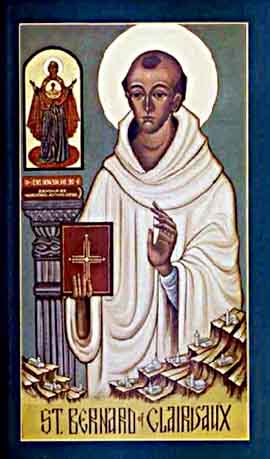 Jan Verheyen – Lier. 21ste zondag door het jaar – 24.8.2014(Inspiratie: o.a. Kees Waaijman, Laat mij horen jouw stem. Zevenentachtig overwegingen, Berne Media – Uitgeverij Abdij van Berne – Heeswijk 2013)